2020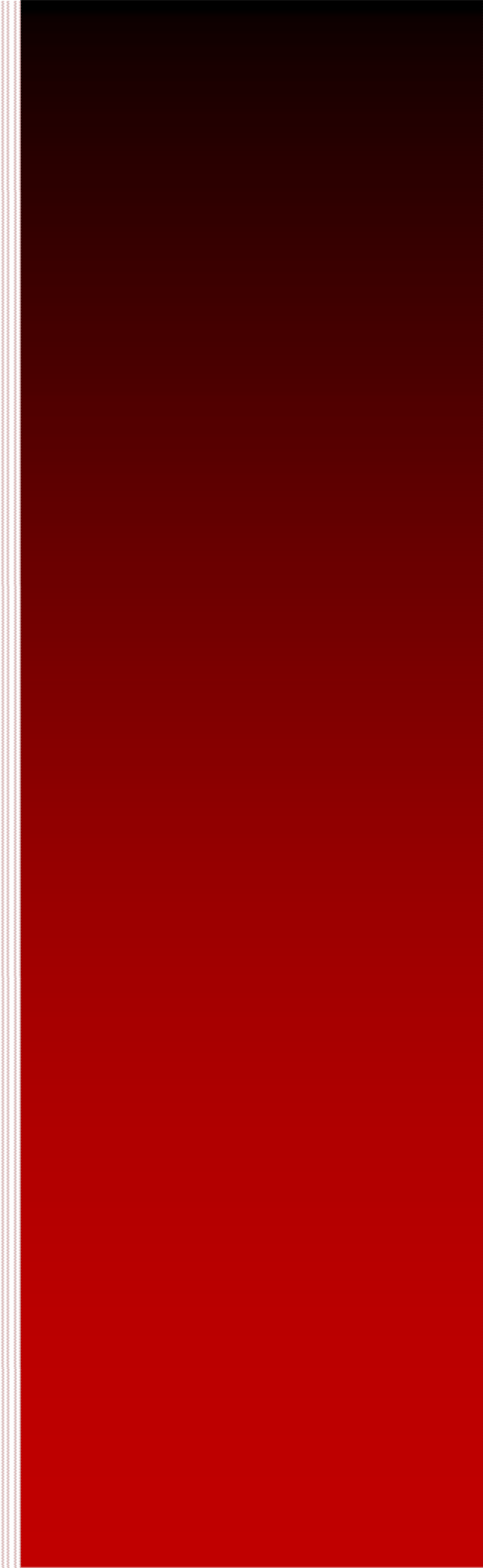 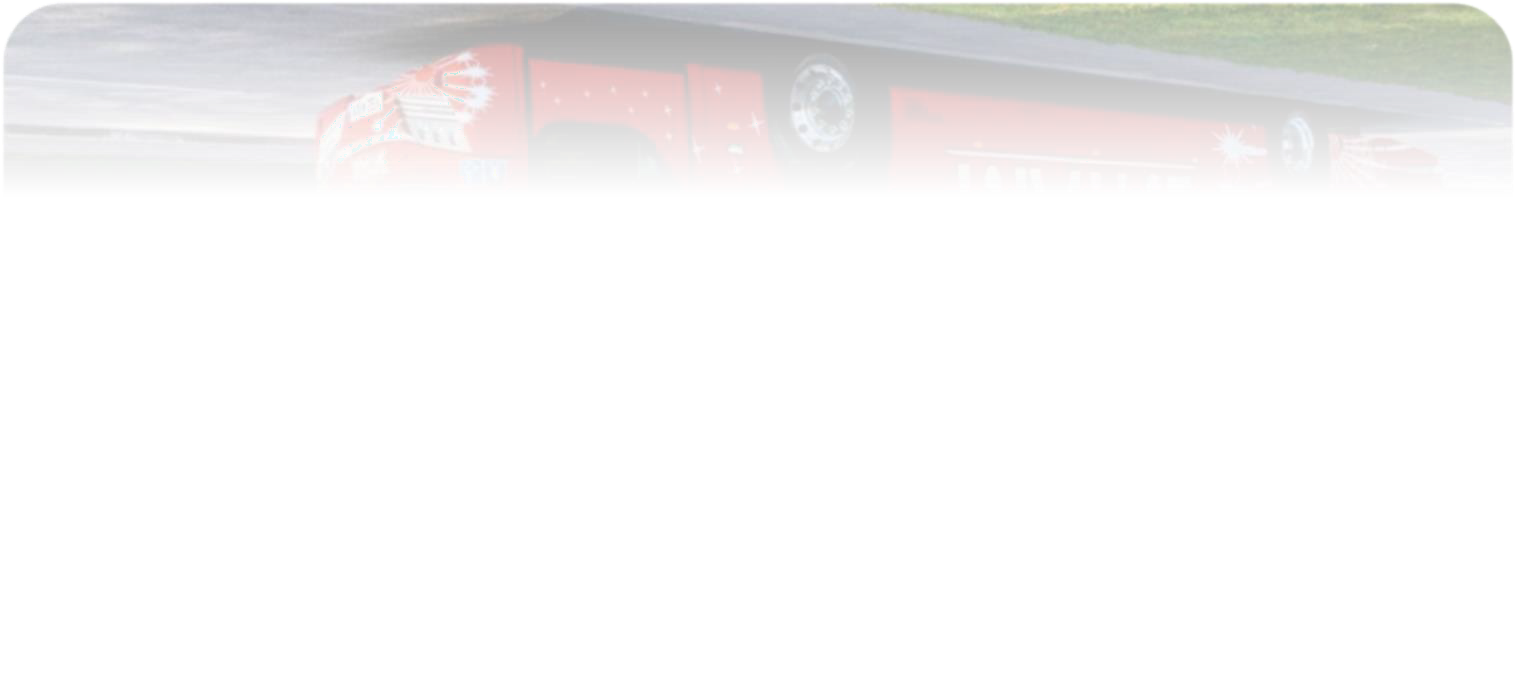 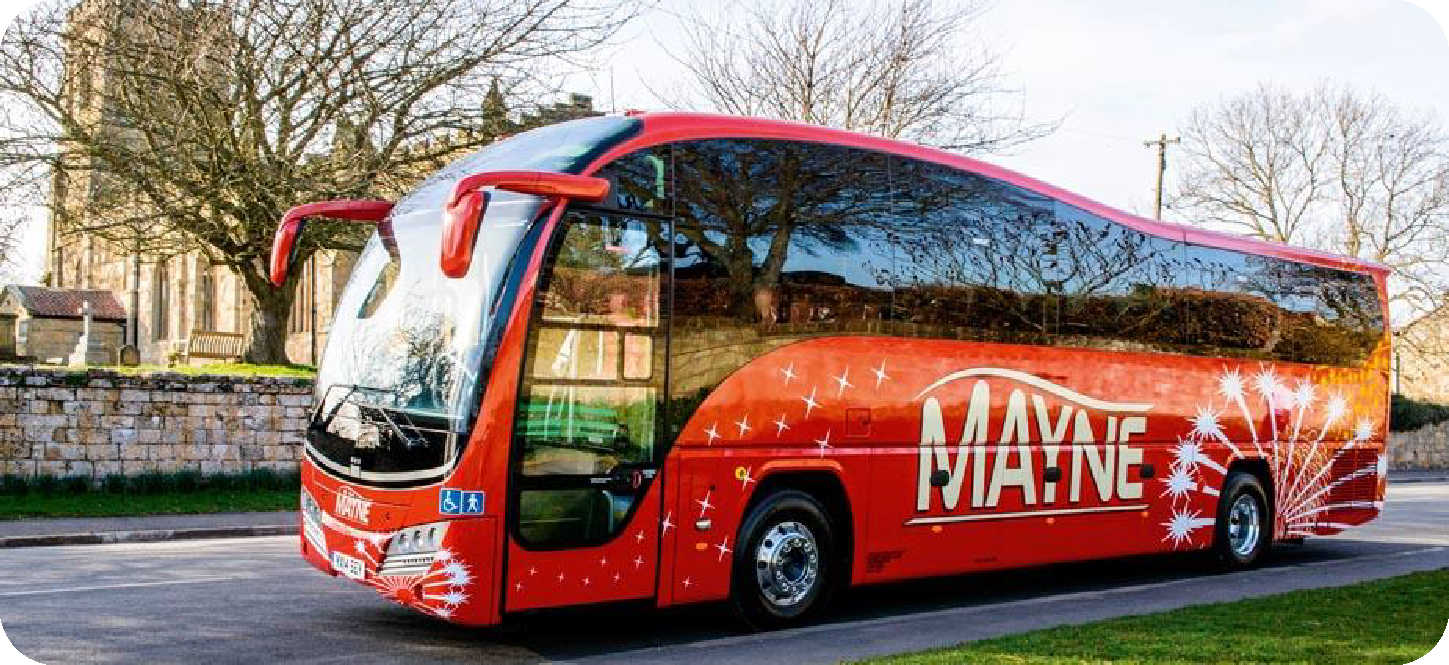 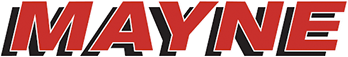 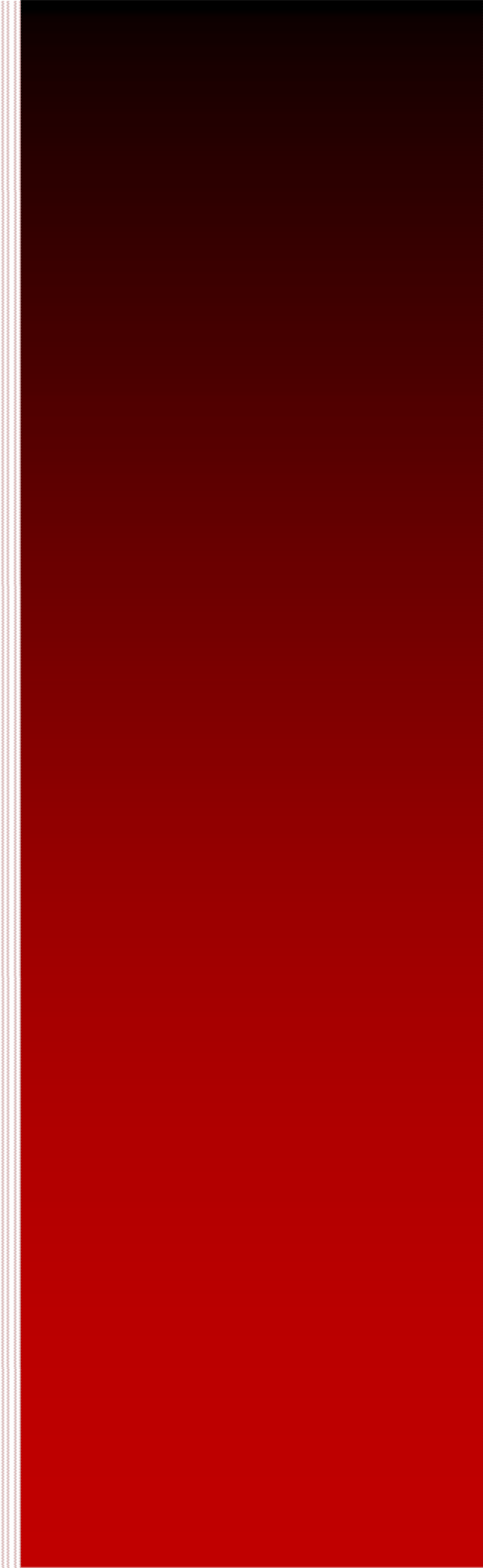 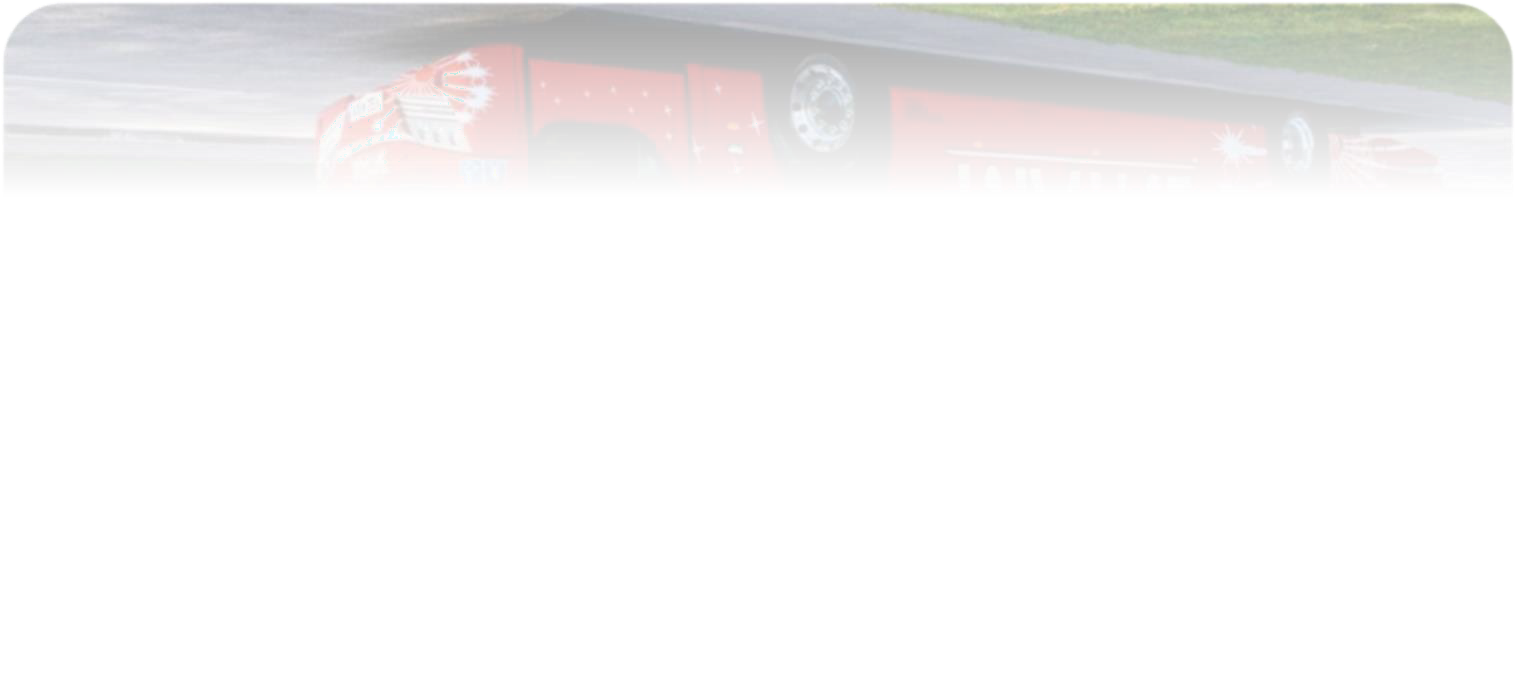 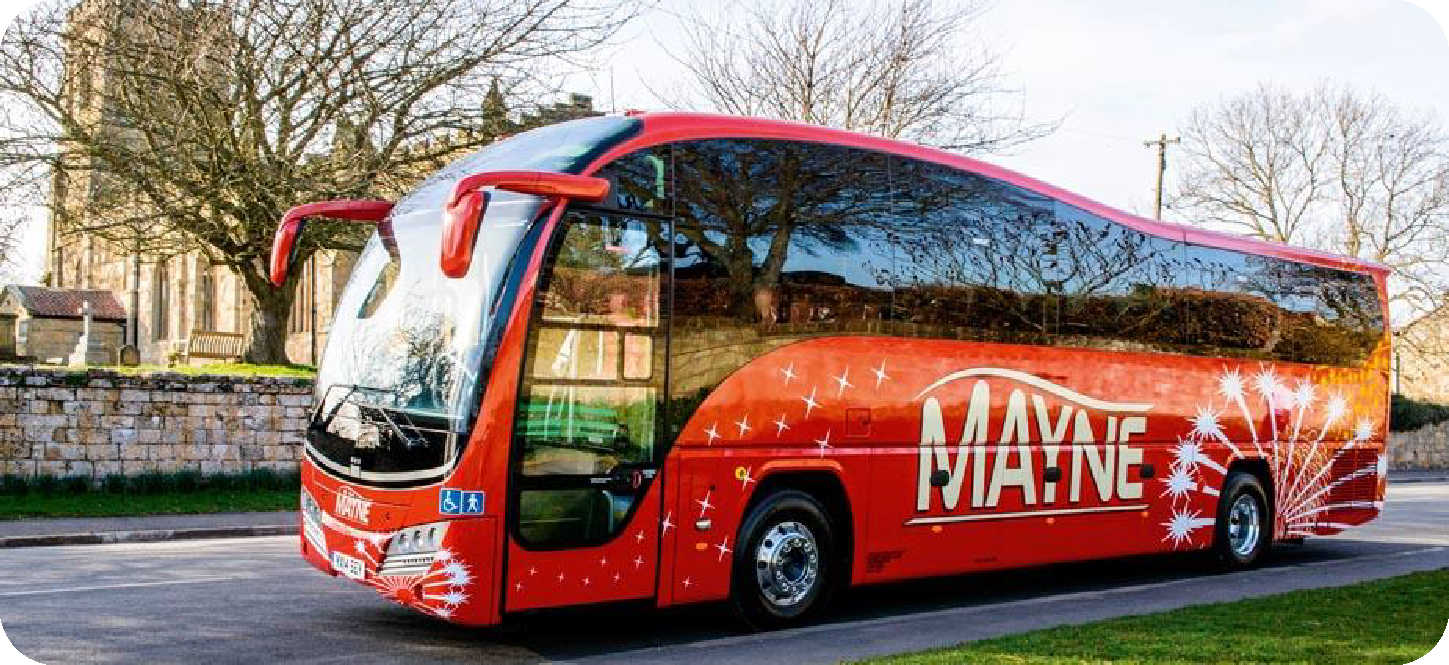 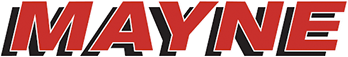 COVID-19 – Driving Risk Assessmente Lane WarringtonMarsh House LaneWarringtonWA1 3QU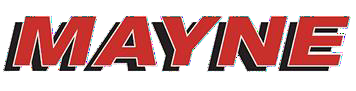 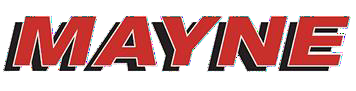 ACTIVITY: Delivery of SET routes under COVID 19 ConditionsRoute: All contracted routesSocial Distancing passengersTransmission of COVID 19All passengersNone prior to COVID 19ABThe route currently operates coaches with seat capacity between 49 and 72 With varying students numbers required to travel we can maintain social distancing through identification of specific marked seats. Students will be invited to board one at a time and will be directed to the seat furthest away that is marked.Once seated the next students will be invited to board. They will be instructed to disembark in the same way. As a guide for private hire trips we aim to carry 28 passengers on a 59 seat coach. with the new guidence in relation to school travel we will endeavor to ensure pupils are sat in bubbles and on priviate school runs although social distancing isnt required we will issue seat numbers to ensure passengers are kept in same household or year group bubblespassengers. Other controlmeasures: • Drivers advised to leavetheir window open.maintain a 2 metres socialdistancing rule while the passengersBEDRIVER / OPERTOR/ SCHOOLPassengers will be encouraged towear face coverings during thejourney. • Drivers informed to turn off any air conditioning systems on vehicles as a precaution. Air conditioning could spread Covid-19, as the units aren’t designed to filter out particles as small as the coronavirus.Travelling on a coachTransmission of Covid 19All PassengersNon prior to COVID 19ABAll touch points cleaned after each tripBEDriverABHand sanitizer on the coach.BEDriver / Operator/  PassengerABFrequently sanitizing the coach via use of a Fog-it machine - including Air conditioning systemsBEOperator / Garage DepartmentABPassengers & Drivers to wear masksBEOperator / Driver / PassengersABAll Staff to be Temperature Checked DailyBEOperator